HGM387/1994
ID intern unic:  301570 
Версия на русском Fişa actului juridic 
Republica Moldova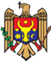 
Republica MoldovaGUVERNULGUVERNULHOTĂRÎRE Nr. 387 
din  06.06.1994 HOTĂRÎRE Nr. 387 
din  06.06.1994 cu privire la aprobarea Regulamentului-model 
al întreprinderii municipalecu privire la aprobarea Regulamentului-model 
al întreprinderii municipalePublicat : 02.09.1994 în Monitorul Oficial Nr. 2     art Nr : 16 Publicat : 02.09.1994 în Monitorul Oficial Nr. 2     art Nr : 16 MODIFICAT
    HG693 din 17.11.09, MO171-172/27.11.09 art.816HG30 din 10.01.06, MO13-15/24.01.06 art.85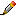     Guvernul Republicii Moldova H O T Ă R Ă Ş T E:
    Se aprobă Regulamentul-model al întreprinderii municipale, prezentat în anexă.

    PRIM-MINISTRU INTERIMAR
    AL REPUBLICII MOLDOVA Ion GUŢU

    Chişinău, 26 iulie 1994 nr. 387REGULAMENTUL-MODEL
al întreprinderii municipale    Regulamentul-model al întreprinderii municipale (denumit în continuare Regulamentul) este elaborat în conformitate cu legile Republicii Moldova "Cu privire la antreprenoriat şi întreprinderi", "Cu privire la proprietate", "Cu privire la bazele autoadministrării locale" şi cu alte acte legislative şi determină principiile de activitate şi modul de constituire, reorganizare şi lichidare a întreprinderii municipale.I. Dispoziţii generale    1. Întreprinderea municipală (în continuare - întreprinderea) este agentul economic cu personalitate juridică, constituit în exclusivitate pe baza proprietătii municipale, care, prin utilizarea ei judicioasă, produce anumite tipuri de mărfuri (producţie), execută lucrările şi prestează serviciile, necesare pentru satisfacerea cerintelor fondatorului (ale unitătii administrativ-teritoriale fondatoare) şi pentru realizarea intereselor sociale şi economice ale colectivului de muncă.
    2. Întreprinderea este în drept să practice orice gen de activitate exceptînd cele interzise de legislaţie.
    Anumite genuri de activitate, asupra cărora se extinde prerogativa antreprenoriatului de stat, pot fi practicate de intreprindere numai în baza licenţelor eliberate conform prevederilor legale.
    3. Întreprinderea îşi creează, în condiţiile legii, filiale şi reprezentanţe care au dreptul să-şi deschidă subconturile lor.
    Drept filială se consideră o subdiviziune separată a întreprinderii amplasată în afara sediului acesteia, care exercită o parte din funcţiile ei.
    Reprezentanţa este o subdiviziune separată a întreprinderii, amplasată în afara sediului acesteia, care reprezintă şi apără interesele întreprinderii, efectuează din numele ei afaceri şi alte acţiuni juridice.
    Filialele şi reprezentanţele trebuie să fie indicate în documentele de constituire a întreprinderii.
    Filialele şi reprezentanţele nu sînt persoane juridice, avînd patrimoniul dotat de întreprindere şi desfăsurindu-şi activitatea potrivit regulamentelor adoptate de aceasta. Conducătorul filialei (reprezentanţei) este numit în funcţie de către conducătorul întreprinderii şi îsi derulează activitatea în conformitate cu prevederile contractului.
    Filialele dispun de balanţe proprii, ce fac parte din balanţa centralizată a întreprinderii.
    Întreprinderea poartă răspundere pentru obligaţiile filialelor şi reprezentanţelor, iar acestea din urmă sînt răspunzătoare de obligatiile întreprinderii.
    Firma filialei (reprezentanţei) trebuie să îndice locul ei de reşedinţă, firma întreprinderii ce a constituit-o şi să includă cuvîntul "filială" ("reprezentanţă").
    4. Întreprinderea se poate asocia în baza unui acord special cu alte unităti economice în uniuni, asociaţii, concerne şi alte societăţi, conform principiului ramural, teritorial sau altor principii, pentru a-şi lărgi posibilităţile în cadrul realizării şi protecţiei intereselor comune ale participanţilor - de producţie, tehnico-ştiintifice, sociale etc.
    Crearea structurilor indicate se admite cu condiţia respectării legislaţiei antimonopol şi altor acte normative.
    5. În activitatea sa întreprinderea se conduce de legislaţia Republicii Moldova şi hotăririle Guvernului Republicii Moldova, ale ministerelor, departamentelor, ale organelor autoadministrării locale şi de statutul său.II. Crearea întreprinderii şi înregistrarea ei    6. Întreprinderea este fondată şi înzestrată cu bunuri de către organul autoadministrării locale (în continuare - fondatorul).
    În cazurile cînd pentru crearea şi activitatea întreprinderii sînt necesare terenuri sau alte resurse naturale, hotărîrea privind crearea întreprinderii poate fi adoptată numai dacă fondatorul prezintă avizul pozitiv al organului teritorial de expertiză ecologică.
    7. Întreprinderea se consideră constituită şi capătă dreptul de persoană juridică din ziua înregistrării ei de către stat.
    8. Întreprinderea se înregistrează, în modul stabilit, de către Î.S. „Camera Înregistrării de Stat”.
    [Pct.8 modificat prin HG693 din 17.11.09, MO171-172/27.11.09 art.816]
    [Pct.8 modificat prin HG30/10.01.06, MO13/24.01.06 art.85]
    9. Pentru înregistrarea întreprinderii se vor prezenta următoarele documente de constituire: hotărîrea fondatorului privind înfiintarea întreprinderii şi statutul întreprinderii aprobat de fondator.
    10. Statutul întreprinderii trebuie să includă următoarele date:
    1) denumirea hotărîrii fondatorului privind aprobarea statutului întreprinderii, numărul şi data adoptării ei. Înscrierea privind denumirea, numărul şi data hotărîrii organului autoadministrării locale despre aprobarea statutului întreprinderii se face în colţul drept de sus al foii de titlu a statutului şi se confirmă prin semnătura olografă a conducătorului organului autoadministrării locale şi aplicarea ştampilei acestui organ;
    2) denumirea (firma) întreprinderii şi sediul întreprinderii (în firmă se foloseste cuvîntul "municipal(ă)";
    3) scopurile şi genurile de activitate ale întreprinderii;
    4) mărimea şi componenţa patrimoniului, trecut din proprietatea municipiului respectiv la balanţa întreprinderii nou-create (fondul statutar sau capitalul social);
    5) modul de posesiune, folosinţă şi dispunere de fondul statutar, precum şi schimbarea lui, sursele de formare a patrimoniului întreprinderii, modul de repartizare a venitului (beneficiului net) şi de acoperire a pierderilor;
    6) principiile de instituire şi activitate a organelor administrative şi de control ale întreprinderii, competenţele lor; 
    7) modul de reorganizare şi lichidare a întreprinderii.
    În statut pot fi incluse, de asemenea, şi alte prevederi care să specifice particularităţile activităţii întreprinderii şi care nu vor contraveni legislaţiei, altor acte normative şi guvernamentale.III. Patrimoniul întreprinderii    11. Bunurile municipale, pe care fondatorul le-a transmis întreprinderii, aparţin acesteia numai în limitele dreptului gestiunii lor economice.
    12. Patrimoniul întreprinderii se constituie din fonduri fixe şi mijloace circulante, precum şi din alte valori, costul cărora este reflectat în balanta autonomă a întreprinderii.
    13. Întreprinderea îşi poate înstrăina fondurile fixe (clădirile, construcţiile, utilajele, mijloacele de transport şi alte valori materiale) numai în baza deciziei fondatorului, cu excepţia cazurilor cînd în statutul întreprinderii nu se prevede altceva.
    14. Patrimoniul întreprinderii se formează din următoarele surse:
    cotele bănesti şi materialele fondatorului (capitalul social);
    veniturile obţinute din comercializarea producţiei, prestarea lucrărilor, serviciilor, precum şi din alte genuri de activitate;
    veniturile aduse de hîrtiile de valoare;
    creditele băncilor şi ale altor creditori;
    investiţiile capitale şi subvenţiile bugetare locale;
    veniturile provenite din închirierea bunurilor sau din organizarea concursurilor, loteriilor şi altor activităţi similare;
    vărsămintele nerambursabile şi filantropice, donaţiile persoanelor fizice si juridice;
    alte surse, neinterzise de legislatia în vigoare.
    15. Pentru obligaţiile sale întreprinderea poartă răspundere cu întreg patrimoniul său.
    Fondatorul nu poartă răspundere pentru obligaţiile întreprinderii, iar întreprinderea nu este răspunzătoare pentru obligaţiile fondatorului.IV. Administrarea întreprinderii    16. Administrarea întreprinderii este efectuată, în conformitate cu statutul ei, de către conducătorul (managerul) acesteia (în continuare - conducătorul), pe care îl numeste şi eliberează din funcţie fondatorul.
    În caz de necesitate, în structura administrativă a întreprinderii poate fi inclus consiliul-director. Principiile de instituire şi funcţionare a consiliului-director în aceste cazuri se definesc în regulamentul cu privire la activitatea consiliului-director al întreprinderii, care se aprobă de către fondator.
    17. Angajarea (desemnarea în funcţie) a conducătorului fondatorul o legalizează printr-un contract individual de muncă.
    18. În contractul încheiat între fondator şi conducător se stabilesc drepturile şi obligaţiunile lor reciproce (ale părţilor), inclusiv modul în care conducătorul desemnat îşi exercită atribuţiile de antreprenor, limitele drepturilor de folosintă si gestiune a patrimoniului, genurile de activitate autorizate in beneficiul fondatorului, relaţiile reciproce financiare, răspunderea pentru neexecutarea sau executarea neconformă a obligaţiunilor sale, precum şi termenul de valabilitate, condiţiile de modificare şi reziliere a contractului.
    19. Conducătorul poartă răspundere materială pentru obligaţiunile întreprinderii pe care o conduce, precum şi pentru neexecutarea sau executarea neconformă a obligaţiunilor sale, stipulate în contract.
    20. În termenul de valabilitate al contractului, fondatorul sau oricare altă tertă persoană nu au dreptul să se amestece în activitatea conducătorului, exceptînd cazurile prevăzute în condiţiile contractuale sau de legislaţia în vigoare.
    21. Conducătorul poate fi eliberat din funcţie înainte de expirarea termenului contractului potrivit temeiurilor prevăzute în contract sau de lege.
    22. Relaţiile conducătorului sau consiliului-director al întreprinderii cu salariaţii acesteia se reglementează conform legislaţiei în vigoare, contractului colectiv şi contractelor de muncă individuale.V. Activitatea economică şi socială a întreprinderii    23. Întreprinderea îsi organizează activitatea şi îşi determină perspectivele producerii de sine stătător, reieşind din cererea populaţiei şi gospodăriei locale la producţia, lucrările şi serviciile sale, precum şi din necesitatea de a-şi asigura dezvoltarea economică şi socială şi sporirea veniturilor salariaţilor săi.
    Temelia programelor de producere o constituie contractele încheiate cu beneficiarii producţiei, lucrărilor, serviciilor şi cu furnizorii de resurse tehnico-materiale, alte valori şi materii consumabile.
    24. Întreprinderea, în baza studiului conjuncturii pieţei, fluctuaţiei preţurilor şi a posibilităţilor partenerilor, inclusiv ale celor potenţiali, îsi organizează asigurarea tehnico-materială a procesului său de producere şi construcţie capitală, procurîndu-şi resursele necesare pe piaţa de mărfuri şi servicii.
    25. Relaţiile economice şi de altă natură ale întreprinderii cu alte unităţi economice, organizaţii şi cetăţeni se derulează pe baze contractuale.
    26. Preturile producţiei, fabricate de întreprinderile municipale care deţin monopolul pe piaţa de mărfuri şi resurse, sînt reglementate de către stat.
    27. Întreprinderea execută livrări, lucrări şi servicii pentru necesităţile statului pe bază contractuală sau în modul determinat de legislaţie.
    28. Întreprinderea este obligată să respecte cu stricteţe prevederile acordurilor colective privind protecţia muncii, mediului ambiant şi prescripţiile vizînd tehnica securităţii, fiind răspunzătoare pentru prejudicierea sănătăţii şi capacităţii de muncă a salariaţilor săi în modul stabilit de lege.VI. Evidenţe şi control    29. Întreprinderea ţine la zi şi raportează în modul stabilit datele evidenţei statistice, operative şi contabile ale activităţii sale.
    30. Controlul asupra activităţii financiare şi economice a întreprinderii este exercitat de fondator. Activitatea financiară şi economică a întreprinderii este verificată sistematic de către comisia de revizie (de cenzori) sau revizorul (cenzorul) întreprinderii ori de către o organizaţie de auditing, autorizată în acest scop printr-un contract special.
    31. Controlul activităţii întreprinderii este efectuat, în limitele competenţelor ce le sînt atribuite prin lege, de către organele administraţiei de stat abilitate cu funcţii generale sau speciale de control - financiare, fiscale, bancare, precum şi de către alte structuri de stat.
    32. Pentru falsificarea datelor evidenţei contabile şi statistice, ale dărilor de seamă şi informaţiilor furnizate potrivit cerinţelor legale, persoanele oficiale ale întreprinderii poartă răspundere disciplinară, materială sau penală, în conformitate cu legislaţia în vigoare.VII. Reorganizarea şi lichidarea întreprinderii    33. Lichidarea şi reorganizarea (fuziunea, asocierea, divizarea, separarea, transformarea) întreprinderii se înfăptuieşte în temeiul deciziei fondatorului.
    34. Întreprinderea este lichidată prin decizia arbitrajului în cazurile:
    stabilirii falimentului întreprinderii;
    recunoaşterii caducităţii actelor de constituire a întreprinderii.
    35. În cazul reorganizării sau lichidării întreprinderii, lucrătorilor disponibilizaţi li se asigură respectarea drepturilor şi intereselor în corespundere cu legislaţia în vigoare.
    36. Întreprinderea se consideră reorganizată sau lichidată de la data întroducerii modificărilor respective în Registrul Comercial de Stat.
    37. În cazul fuziunii întreprinderii cu o altă unitate economică, toate drepturile şi obligaţiunile patrimoniale ale fiecăreia dintre ele trec către întreprinderea apărută în rezultatul acestei fuziuni.
    În cazul alipirii întreprinderii la un alt agent economic, către acesta din urmă trec toate drepturile şi obligaţiunile patrimoniale ale întreprinderii alipite.
    În cazul divizării întreprinderii, unităţile nou-create în rezultatul acestei divizări îşi asumă drepturile şi obligaţiunile patrimoniale ale fostei întreprinderi conform cotelor specificate în actul (balanţa) de divizare.
    La separarea din cadrul întreprinderii a unei unităţi noi (ori a cîtorva), asupra acesteia (acestora) trec, în părţi corespunzătoare, drepturile şi obligaţiunile patrimoniale ale întreprinderii reorganizate conform actului (balanţei) de divizare.
    În cazul transformării întreprinderii într-o nouă unitate economică aceasta din urmă îşi asumă, potrivit legii, toate drepturile şi obligaţiunile patrimoniale ale fostei întreprinderi.
    38. Lichidarea întreprinderii este efectuată de către comisia de lichidare, desemnată de fondator sau de alte organe împuternicite de acesta.
    În caz de faliment, întreprinderea este lichidată în baza deciziei arbitrajului. Conform deciziei acestuia, lichidarea poate fi efectuată de însăşi conducerea întreprinderii în cauză.
    Fondatorul sau arbitrajul, care a decis lichidarea întreprinderii, stabileşte modul şi termenul lichidării, precum şi termenul în care creditorii îşi pot înainta pretenţiile, termen care nu va fi mai mic de două luni din momentul cînd a fost anuntată lichidarea întreprinderii.
    39. Comisia de lichidare sau organul desemnat să lichideze întreprinderea va publica în presă un anunţ despre lichidarea acesteia, precizind modul si termenul-limită in care creditorii isi pot inainta pretentiile, va încasa datoriile debitorilor faţă de întreprindere şi va înregistra pretenţiile creditorilor, informîndu-i pe aceştia despre lichidarea întreprinderii.
    40. După adoptarea deciziei de lichidare, conducerea întreprinderii ce urmează să fie lichidată transmite comisiei de lichidare (organului abilitat) funcţiile sale administrative, inclusiv ţinerea lucrărilor de gestiune, şi se încadrează în procesul de evaluare a patrimoniului efectiv al întreprinderii.
    Comisia de lichidare (organul care efectuează lichidarea) evaluează patrimoniul întreprinderii lichidate, întocmeste balanţa de lichidare şi o prezintă fondatorului, precum şi instanţei de judecată sau arbitrajului care a adoptat decizia privind lichidarea întreprinderii, asigură virarea datoriilor acesteia faţă de buget, celorlalte defalcări şi satisfacerea pretenţiilor justificate ale creditorilor potrivit balanţei de lichidare a întreprinderii.
    41. Controlul asupra activiţătii comisiei de lichidare este efectuat de fondator sau de organul desemnat de acesta. 
    42. Pentru daunele cauzate întreprinderii lichidate, precum şi creditorilor ei din culpa comisei de lichidare (organului care efectuează lichidarea), întreaga răspundere, prevăzută de legislaţia în vigoare, o poartă membrii comisiei de lichidare (organul care efectuează lichidarea).
    43. Hotărîrea privind folosirea bunurilor întreprinderii, rămase după satisfacerea pretenţiilor justificate ale creditorilor şi membrilor colectivului ei de muncă, după definitivarea altor decontări şi recuperarea cheltuielilor comportate de lichidare, se adoptă de către fondator.MODIFICAT
    HG693 din 17.11.09, MO171-172/27.11.09 art.816HG30 din 10.01.06, MO13-15/24.01.06 art.85    Guvernul Republicii Moldova H O T Ă R Ă Ş T E:
    Se aprobă Regulamentul-model al întreprinderii municipale, prezentat în anexă.

    PRIM-MINISTRU INTERIMAR
    AL REPUBLICII MOLDOVA Ion GUŢU

    Chişinău, 26 iulie 1994 nr. 387REGULAMENTUL-MODEL
al întreprinderii municipale    Regulamentul-model al întreprinderii municipale (denumit în continuare Regulamentul) este elaborat în conformitate cu legile Republicii Moldova "Cu privire la antreprenoriat şi întreprinderi", "Cu privire la proprietate", "Cu privire la bazele autoadministrării locale" şi cu alte acte legislative şi determină principiile de activitate şi modul de constituire, reorganizare şi lichidare a întreprinderii municipale.I. Dispoziţii generale    1. Întreprinderea municipală (în continuare - întreprinderea) este agentul economic cu personalitate juridică, constituit în exclusivitate pe baza proprietătii municipale, care, prin utilizarea ei judicioasă, produce anumite tipuri de mărfuri (producţie), execută lucrările şi prestează serviciile, necesare pentru satisfacerea cerintelor fondatorului (ale unitătii administrativ-teritoriale fondatoare) şi pentru realizarea intereselor sociale şi economice ale colectivului de muncă.
    2. Întreprinderea este în drept să practice orice gen de activitate exceptînd cele interzise de legislaţie.
    Anumite genuri de activitate, asupra cărora se extinde prerogativa antreprenoriatului de stat, pot fi practicate de intreprindere numai în baza licenţelor eliberate conform prevederilor legale.
    3. Întreprinderea îşi creează, în condiţiile legii, filiale şi reprezentanţe care au dreptul să-şi deschidă subconturile lor.
    Drept filială se consideră o subdiviziune separată a întreprinderii amplasată în afara sediului acesteia, care exercită o parte din funcţiile ei.
    Reprezentanţa este o subdiviziune separată a întreprinderii, amplasată în afara sediului acesteia, care reprezintă şi apără interesele întreprinderii, efectuează din numele ei afaceri şi alte acţiuni juridice.
    Filialele şi reprezentanţele trebuie să fie indicate în documentele de constituire a întreprinderii.
    Filialele şi reprezentanţele nu sînt persoane juridice, avînd patrimoniul dotat de întreprindere şi desfăsurindu-şi activitatea potrivit regulamentelor adoptate de aceasta. Conducătorul filialei (reprezentanţei) este numit în funcţie de către conducătorul întreprinderii şi îsi derulează activitatea în conformitate cu prevederile contractului.
    Filialele dispun de balanţe proprii, ce fac parte din balanţa centralizată a întreprinderii.
    Întreprinderea poartă răspundere pentru obligaţiile filialelor şi reprezentanţelor, iar acestea din urmă sînt răspunzătoare de obligatiile întreprinderii.
    Firma filialei (reprezentanţei) trebuie să îndice locul ei de reşedinţă, firma întreprinderii ce a constituit-o şi să includă cuvîntul "filială" ("reprezentanţă").
    4. Întreprinderea se poate asocia în baza unui acord special cu alte unităti economice în uniuni, asociaţii, concerne şi alte societăţi, conform principiului ramural, teritorial sau altor principii, pentru a-şi lărgi posibilităţile în cadrul realizării şi protecţiei intereselor comune ale participanţilor - de producţie, tehnico-ştiintifice, sociale etc.
    Crearea structurilor indicate se admite cu condiţia respectării legislaţiei antimonopol şi altor acte normative.
    5. În activitatea sa întreprinderea se conduce de legislaţia Republicii Moldova şi hotăririle Guvernului Republicii Moldova, ale ministerelor, departamentelor, ale organelor autoadministrării locale şi de statutul său.II. Crearea întreprinderii şi înregistrarea ei    6. Întreprinderea este fondată şi înzestrată cu bunuri de către organul autoadministrării locale (în continuare - fondatorul).
    În cazurile cînd pentru crearea şi activitatea întreprinderii sînt necesare terenuri sau alte resurse naturale, hotărîrea privind crearea întreprinderii poate fi adoptată numai dacă fondatorul prezintă avizul pozitiv al organului teritorial de expertiză ecologică.
    7. Întreprinderea se consideră constituită şi capătă dreptul de persoană juridică din ziua înregistrării ei de către stat.
    8. Întreprinderea se înregistrează, în modul stabilit, de către Î.S. „Camera Înregistrării de Stat”.
    [Pct.8 modificat prin HG693 din 17.11.09, MO171-172/27.11.09 art.816]
    [Pct.8 modificat prin HG30/10.01.06, MO13/24.01.06 art.85]
    9. Pentru înregistrarea întreprinderii se vor prezenta următoarele documente de constituire: hotărîrea fondatorului privind înfiintarea întreprinderii şi statutul întreprinderii aprobat de fondator.
    10. Statutul întreprinderii trebuie să includă următoarele date:
    1) denumirea hotărîrii fondatorului privind aprobarea statutului întreprinderii, numărul şi data adoptării ei. Înscrierea privind denumirea, numărul şi data hotărîrii organului autoadministrării locale despre aprobarea statutului întreprinderii se face în colţul drept de sus al foii de titlu a statutului şi se confirmă prin semnătura olografă a conducătorului organului autoadministrării locale şi aplicarea ştampilei acestui organ;
    2) denumirea (firma) întreprinderii şi sediul întreprinderii (în firmă se foloseste cuvîntul "municipal(ă)";
    3) scopurile şi genurile de activitate ale întreprinderii;
    4) mărimea şi componenţa patrimoniului, trecut din proprietatea municipiului respectiv la balanţa întreprinderii nou-create (fondul statutar sau capitalul social);
    5) modul de posesiune, folosinţă şi dispunere de fondul statutar, precum şi schimbarea lui, sursele de formare a patrimoniului întreprinderii, modul de repartizare a venitului (beneficiului net) şi de acoperire a pierderilor;
    6) principiile de instituire şi activitate a organelor administrative şi de control ale întreprinderii, competenţele lor; 
    7) modul de reorganizare şi lichidare a întreprinderii.
    În statut pot fi incluse, de asemenea, şi alte prevederi care să specifice particularităţile activităţii întreprinderii şi care nu vor contraveni legislaţiei, altor acte normative şi guvernamentale.III. Patrimoniul întreprinderii    11. Bunurile municipale, pe care fondatorul le-a transmis întreprinderii, aparţin acesteia numai în limitele dreptului gestiunii lor economice.
    12. Patrimoniul întreprinderii se constituie din fonduri fixe şi mijloace circulante, precum şi din alte valori, costul cărora este reflectat în balanta autonomă a întreprinderii.
    13. Întreprinderea îşi poate înstrăina fondurile fixe (clădirile, construcţiile, utilajele, mijloacele de transport şi alte valori materiale) numai în baza deciziei fondatorului, cu excepţia cazurilor cînd în statutul întreprinderii nu se prevede altceva.
    14. Patrimoniul întreprinderii se formează din următoarele surse:
    cotele bănesti şi materialele fondatorului (capitalul social);
    veniturile obţinute din comercializarea producţiei, prestarea lucrărilor, serviciilor, precum şi din alte genuri de activitate;
    veniturile aduse de hîrtiile de valoare;
    creditele băncilor şi ale altor creditori;
    investiţiile capitale şi subvenţiile bugetare locale;
    veniturile provenite din închirierea bunurilor sau din organizarea concursurilor, loteriilor şi altor activităţi similare;
    vărsămintele nerambursabile şi filantropice, donaţiile persoanelor fizice si juridice;
    alte surse, neinterzise de legislatia în vigoare.
    15. Pentru obligaţiile sale întreprinderea poartă răspundere cu întreg patrimoniul său.
    Fondatorul nu poartă răspundere pentru obligaţiile întreprinderii, iar întreprinderea nu este răspunzătoare pentru obligaţiile fondatorului.IV. Administrarea întreprinderii    16. Administrarea întreprinderii este efectuată, în conformitate cu statutul ei, de către conducătorul (managerul) acesteia (în continuare - conducătorul), pe care îl numeste şi eliberează din funcţie fondatorul.
    În caz de necesitate, în structura administrativă a întreprinderii poate fi inclus consiliul-director. Principiile de instituire şi funcţionare a consiliului-director în aceste cazuri se definesc în regulamentul cu privire la activitatea consiliului-director al întreprinderii, care se aprobă de către fondator.
    17. Angajarea (desemnarea în funcţie) a conducătorului fondatorul o legalizează printr-un contract individual de muncă.
    18. În contractul încheiat între fondator şi conducător se stabilesc drepturile şi obligaţiunile lor reciproce (ale părţilor), inclusiv modul în care conducătorul desemnat îşi exercită atribuţiile de antreprenor, limitele drepturilor de folosintă si gestiune a patrimoniului, genurile de activitate autorizate in beneficiul fondatorului, relaţiile reciproce financiare, răspunderea pentru neexecutarea sau executarea neconformă a obligaţiunilor sale, precum şi termenul de valabilitate, condiţiile de modificare şi reziliere a contractului.
    19. Conducătorul poartă răspundere materială pentru obligaţiunile întreprinderii pe care o conduce, precum şi pentru neexecutarea sau executarea neconformă a obligaţiunilor sale, stipulate în contract.
    20. În termenul de valabilitate al contractului, fondatorul sau oricare altă tertă persoană nu au dreptul să se amestece în activitatea conducătorului, exceptînd cazurile prevăzute în condiţiile contractuale sau de legislaţia în vigoare.
    21. Conducătorul poate fi eliberat din funcţie înainte de expirarea termenului contractului potrivit temeiurilor prevăzute în contract sau de lege.
    22. Relaţiile conducătorului sau consiliului-director al întreprinderii cu salariaţii acesteia se reglementează conform legislaţiei în vigoare, contractului colectiv şi contractelor de muncă individuale.V. Activitatea economică şi socială a întreprinderii    23. Întreprinderea îsi organizează activitatea şi îşi determină perspectivele producerii de sine stătător, reieşind din cererea populaţiei şi gospodăriei locale la producţia, lucrările şi serviciile sale, precum şi din necesitatea de a-şi asigura dezvoltarea economică şi socială şi sporirea veniturilor salariaţilor săi.
    Temelia programelor de producere o constituie contractele încheiate cu beneficiarii producţiei, lucrărilor, serviciilor şi cu furnizorii de resurse tehnico-materiale, alte valori şi materii consumabile.
    24. Întreprinderea, în baza studiului conjuncturii pieţei, fluctuaţiei preţurilor şi a posibilităţilor partenerilor, inclusiv ale celor potenţiali, îsi organizează asigurarea tehnico-materială a procesului său de producere şi construcţie capitală, procurîndu-şi resursele necesare pe piaţa de mărfuri şi servicii.
    25. Relaţiile economice şi de altă natură ale întreprinderii cu alte unităţi economice, organizaţii şi cetăţeni se derulează pe baze contractuale.
    26. Preturile producţiei, fabricate de întreprinderile municipale care deţin monopolul pe piaţa de mărfuri şi resurse, sînt reglementate de către stat.
    27. Întreprinderea execută livrări, lucrări şi servicii pentru necesităţile statului pe bază contractuală sau în modul determinat de legislaţie.
    28. Întreprinderea este obligată să respecte cu stricteţe prevederile acordurilor colective privind protecţia muncii, mediului ambiant şi prescripţiile vizînd tehnica securităţii, fiind răspunzătoare pentru prejudicierea sănătăţii şi capacităţii de muncă a salariaţilor săi în modul stabilit de lege.VI. Evidenţe şi control    29. Întreprinderea ţine la zi şi raportează în modul stabilit datele evidenţei statistice, operative şi contabile ale activităţii sale.
    30. Controlul asupra activităţii financiare şi economice a întreprinderii este exercitat de fondator. Activitatea financiară şi economică a întreprinderii este verificată sistematic de către comisia de revizie (de cenzori) sau revizorul (cenzorul) întreprinderii ori de către o organizaţie de auditing, autorizată în acest scop printr-un contract special.
    31. Controlul activităţii întreprinderii este efectuat, în limitele competenţelor ce le sînt atribuite prin lege, de către organele administraţiei de stat abilitate cu funcţii generale sau speciale de control - financiare, fiscale, bancare, precum şi de către alte structuri de stat.
    32. Pentru falsificarea datelor evidenţei contabile şi statistice, ale dărilor de seamă şi informaţiilor furnizate potrivit cerinţelor legale, persoanele oficiale ale întreprinderii poartă răspundere disciplinară, materială sau penală, în conformitate cu legislaţia în vigoare.VII. Reorganizarea şi lichidarea întreprinderii    33. Lichidarea şi reorganizarea (fuziunea, asocierea, divizarea, separarea, transformarea) întreprinderii se înfăptuieşte în temeiul deciziei fondatorului.
    34. Întreprinderea este lichidată prin decizia arbitrajului în cazurile:
    stabilirii falimentului întreprinderii;
    recunoaşterii caducităţii actelor de constituire a întreprinderii.
    35. În cazul reorganizării sau lichidării întreprinderii, lucrătorilor disponibilizaţi li se asigură respectarea drepturilor şi intereselor în corespundere cu legislaţia în vigoare.
    36. Întreprinderea se consideră reorganizată sau lichidată de la data întroducerii modificărilor respective în Registrul Comercial de Stat.
    37. În cazul fuziunii întreprinderii cu o altă unitate economică, toate drepturile şi obligaţiunile patrimoniale ale fiecăreia dintre ele trec către întreprinderea apărută în rezultatul acestei fuziuni.
    În cazul alipirii întreprinderii la un alt agent economic, către acesta din urmă trec toate drepturile şi obligaţiunile patrimoniale ale întreprinderii alipite.
    În cazul divizării întreprinderii, unităţile nou-create în rezultatul acestei divizări îşi asumă drepturile şi obligaţiunile patrimoniale ale fostei întreprinderi conform cotelor specificate în actul (balanţa) de divizare.
    La separarea din cadrul întreprinderii a unei unităţi noi (ori a cîtorva), asupra acesteia (acestora) trec, în părţi corespunzătoare, drepturile şi obligaţiunile patrimoniale ale întreprinderii reorganizate conform actului (balanţei) de divizare.
    În cazul transformării întreprinderii într-o nouă unitate economică aceasta din urmă îşi asumă, potrivit legii, toate drepturile şi obligaţiunile patrimoniale ale fostei întreprinderi.
    38. Lichidarea întreprinderii este efectuată de către comisia de lichidare, desemnată de fondator sau de alte organe împuternicite de acesta.
    În caz de faliment, întreprinderea este lichidată în baza deciziei arbitrajului. Conform deciziei acestuia, lichidarea poate fi efectuată de însăşi conducerea întreprinderii în cauză.
    Fondatorul sau arbitrajul, care a decis lichidarea întreprinderii, stabileşte modul şi termenul lichidării, precum şi termenul în care creditorii îşi pot înainta pretenţiile, termen care nu va fi mai mic de două luni din momentul cînd a fost anuntată lichidarea întreprinderii.
    39. Comisia de lichidare sau organul desemnat să lichideze întreprinderea va publica în presă un anunţ despre lichidarea acesteia, precizind modul si termenul-limită in care creditorii isi pot inainta pretentiile, va încasa datoriile debitorilor faţă de întreprindere şi va înregistra pretenţiile creditorilor, informîndu-i pe aceştia despre lichidarea întreprinderii.
    40. După adoptarea deciziei de lichidare, conducerea întreprinderii ce urmează să fie lichidată transmite comisiei de lichidare (organului abilitat) funcţiile sale administrative, inclusiv ţinerea lucrărilor de gestiune, şi se încadrează în procesul de evaluare a patrimoniului efectiv al întreprinderii.
    Comisia de lichidare (organul care efectuează lichidarea) evaluează patrimoniul întreprinderii lichidate, întocmeste balanţa de lichidare şi o prezintă fondatorului, precum şi instanţei de judecată sau arbitrajului care a adoptat decizia privind lichidarea întreprinderii, asigură virarea datoriilor acesteia faţă de buget, celorlalte defalcări şi satisfacerea pretenţiilor justificate ale creditorilor potrivit balanţei de lichidare a întreprinderii.
    41. Controlul asupra activiţătii comisiei de lichidare este efectuat de fondator sau de organul desemnat de acesta. 
    42. Pentru daunele cauzate întreprinderii lichidate, precum şi creditorilor ei din culpa comisei de lichidare (organului care efectuează lichidarea), întreaga răspundere, prevăzută de legislaţia în vigoare, o poartă membrii comisiei de lichidare (organul care efectuează lichidarea).
    43. Hotărîrea privind folosirea bunurilor întreprinderii, rămase după satisfacerea pretenţiilor justificate ale creditorilor şi membrilor colectivului ei de muncă, după definitivarea altor decontări şi recuperarea cheltuielilor comportate de lichidare, se adoptă de către fondator.